				REPORTE DEL PROCESO				
11001400302220190114300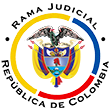 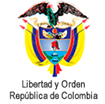 Fecha de la consulta:			2021-04-08 09:45:21
Fecha de sincronización del sistema:	2021-04-08 09:41:40Datos del ProcesoSujetos ProcesalesActuaciones del ProcesoFecha de Radicación2019-12-05Clase de ProcesoInterrogatorio de parteDespachoJUZGADO 022 CIVIL MUNICIPAL DE BOGOTÁRecursoSin Tipo de RecursoPonenteMYRIAM GONZALEZ PARRAUbicación del ExpedienteArchivoTipo de ProcesoPruebas anticipadasContenido de RadicaciónTipoEs EmplazadoNombre o Razón SocialDemandanteNoFEDERACION COLOMBIANA DE PRODUCTORES DE PAPA *FEDEPAPA*DemandadoNoGABRIEL SALAMANCA CASTAÑEDAFecha de ActuaciónActuaciónAnotaciónFecha Inicia TérminoFecha Finaliza TérminoFecha de Registro2020-12-03Acta audienciaAcepta desitimiento2021-01-132020-11-30Al despachoCon solicitud de desitimiento2020-11-302020-09-18Fijacion estadoActuación registrada el 18/09/2020 a las 14:22:45.2020-09-212020-09-212020-09-182020-09-18Auto fija fecha audiencia y/o diligenciaAudiencia  para el  3 de diciembre de 2020 a las 4 p.m.2020-09-182020-09-18Auto fija fecha audiencia y/o diligenciaAudiencia para el  3 de diciembre de 2020 a las 4 p.m.2020-09-182020-07-14Al despacho2020-07-142020-02-21Recepción memorial2912020-02-212020-01-15Fijacion estadoActuación registrada el 15/01/2020 a las 07:55:56.2020-01-162020-01-162020-01-152020-01-15Auto admite demandaDiligencia para el 20 de abril de 2020, a las 3:00 p.m.2020-01-152019-12-06Al Despacho Por Reparto2019-12-062019-12-05Radicación de ProcesoActuación de  Radicación de Proceso  realizada el 05/12/2019 a las 17:22:092019-12-052019-12-052019-12-05